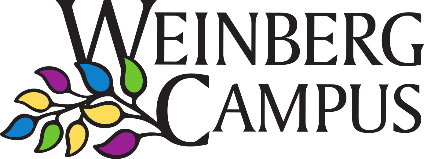 Volunteer ApplicationName___________________________________ Email address__________________________________Address__________________________________City/State/Zip__________________________________Cell phone__________________________	Home phone________________________________________Emergency Contact___________________	Phone______________________  Relationship____________Are you currently employed? ___________	Occupation_________________________________________Name of employer____________________	Can we call for a reference?	  Phone__________________Please provide the name and phone number of a non-family member as a character reference:Name_______________________________Phone______________________________________________Have you been employed at Weinberg Campus before? _________When _______________________________Where on campus____________________________________Are you currently a student? ____________ Where _____________________________________________How did you hear about volunteering at Weinberg Campus? ______________________________________Please list your special interests, hobbies, and talents __________________________________________________________________________________________________________________________________How many hours a week/month would you like to volunteer? _____________________________________If you know, how/where would you like to volunteer? ___________________________________________Signature ___________________________________________________ Date ________________________Thank you for your interest!